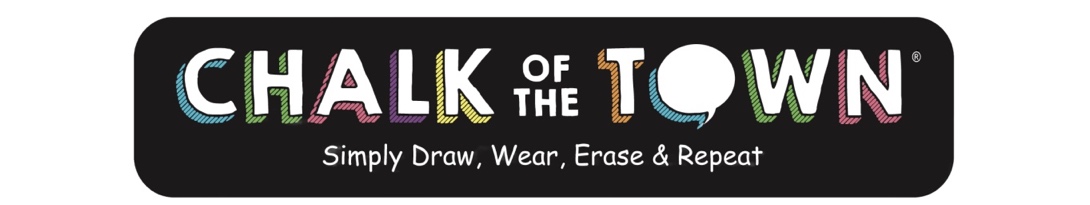 Chalk of the Town Snowman T-Shirt KitNurture creativity and stimulate kids’ imagination this winter with Chalk of the Town’s festive Snowman T-Shirt Kit! This high-quality t-shirt for kids features a unique “chalkboard” snowman on the front— the perfect frosty friend to decorate with a hat and gloves, a festive holiday design, or a personalized message. Draw right on the special chalkboard surface with the included chalk markers — and thanks to the patent-pending design, the creation won’t smudge or bleed.Ready for a new design? Just erase with a wet cloth and draw again. Shirts are reusable and machine-washable, so kids can let their creative imagination go wild throughout the holiday season.Snowman T-Shirt Kits come with a soft, 100% cotton Carolina Blue t-shirt; pink, white, and blue water-based chalk markers; and an erasing cloth. Available in youth sizes XS (2-4), S (6-8), M (10-12), L (14-16), & XL (18-20). Made by Moms – Designed and manufactured by people who understand the need for high quality, creative and engaging toys. Age: 4-16 years | MSRP: $26.95 | Available: Amazon, Chalk of the Town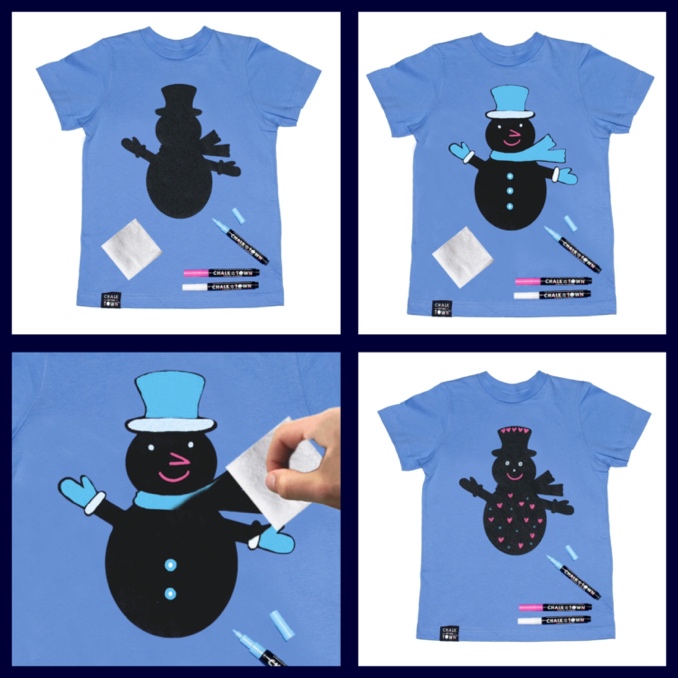 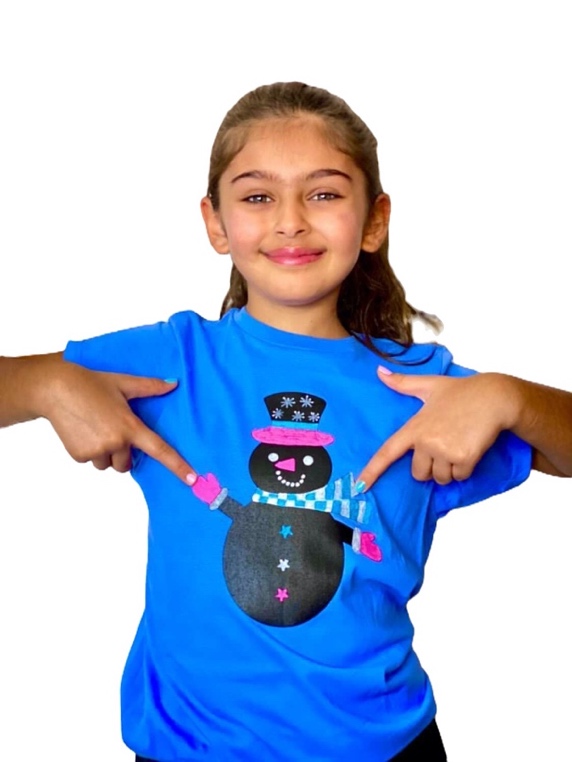 Chalk of the Town Christmas Tree T-Shirt KitRing in the holidays this year with Chalk of the Town’s new Christmas Tree T-Shirt Kit. This clever kit has everything a you to exercise your imagination and create a personalized, festive t-shirt.This shirt features a “chalkboard” Christmas tree on the front to decorate with the included chalk markers — and thanks to the patent-pending design, when you proudly wear your Christmas masterpiece, it won’t smudge or bleed.Gather your family to celebrate and craft together, again and again as Chalk of the Town shirts wipe clean with a damp cloth and are machine-washable, too.Christmas Tree T-Shirt Kits come with a 100% cotton, Kelly Green long-sleeve shirt; pink, green, & blue water-based chalk markers; & an erasing cloth. Available in youth sizes XS (2-4), S (6-8), M (10-12), L (14-16), & XL (18-20). Kits with Kelly Green short-sleeve shirts are available in adult sizes: S, M, L & XLAge: 4-16 years | MSRP: $27.95 | Available: Amazon, Chalk of the Town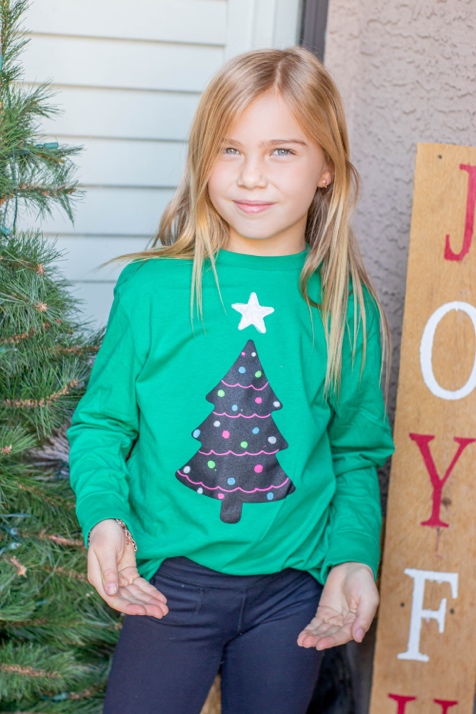 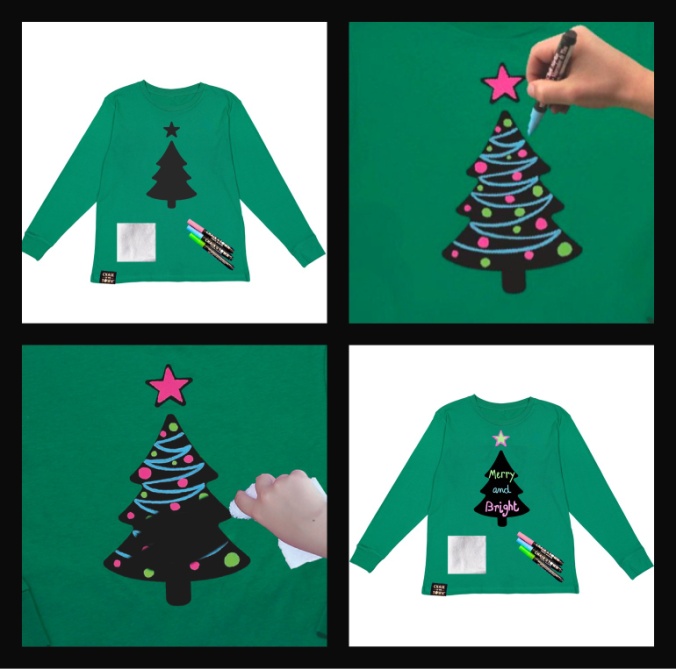 